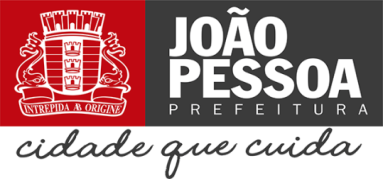 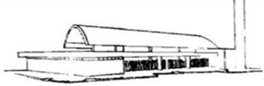 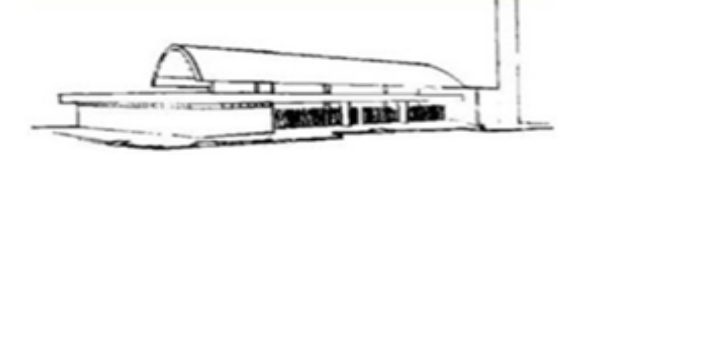 PROGRAMAÇÃO CURSOS E OFICINASFEVEREIRO À ABRIL 2021			MANHÃ		TARDECURSOS PARCERIA CURSO/ OFICINANº VAGASFAIXA ETÁREADIA DA SEMANAHORÁRIOMINISTRANTEOBSERVAÇÃOCanto e Coral/Técnica Vocal12A partir de 12 anosSegunda e Sexta8h às 10hMaurícioCavaquinho20A partir de 12 anosTerça e Quinta9h às 11hAlissonInstrumento do alunoViolão20A partir de 12 anosSegunda e quarta9h às 11hAlissonInstrumento do alunoTeoria Musical12A partir de 12 anosSegunda e Sexta10h às 12hMaurícioFlauta Doce15A partir de 8 anosTerça9h às 11hTomInstrumento do alunoTeclado10A partir de 10 anosQuinta9h às 11hTomInstrumento do alunoMágicaA partir de 12 anosSegunda9h às 11hOdairPercussãoIdososTerça e Quinta9h as 11hLucianoDesenho e Pintura1015 à 17 anosSegunda9h às 11hJandyFit Dance50A partir de 16 anosTerça e Quinta8h às 9hWellCURSO/ OFICINANº VAGASFAIXA ETÁREADIA DA SEMANAHORÁRIOMINISTRANTEOBSERVAÇÃOInformática1014 à 29 anosSegunda e Quarta14h às 15:30AntônioInformática1029 à 40 anosSegunda e Quarta15:30 às 17hAntônioFlauta Doce15A partir de 8 anosQuinta14h às 16hTomInstrumento do alunoTeclado10A partir de 10 anosTerça14h às 16hTomInstrumento do alunoInglês1512 à 17 anosSegunda14h às 16hMaria HawleyInglês15A partir de 18 anosQuarta14h às 16hMaria HawleyDesenho e Pintura10A partir de 18 anos Quarta e Sexta15h às 17hJandyCanto e Coral/Técnica Vocal12A partir de 12 anosSegunda e Sexta14h às 16h       MaurícioTeoria Musical12A partir de 12 anosSegunda e Sexta16h às 15hMaurícioCURSO/ OFICINANº VAGASFAIXA ETÁREADIA DA SEMANAHORÁRIOMINISTRANTEComo Melhorar o estilo de Vida15Sexta9h às 10hTalita LealComo lidar com estresse em tempo de distanciamento15Terça14h às 16hCarla MicheleOratória15Sexta9h às 10hItalo RomanyNoções Básica de Excel15Quinta10h às 12hPedro Augusto